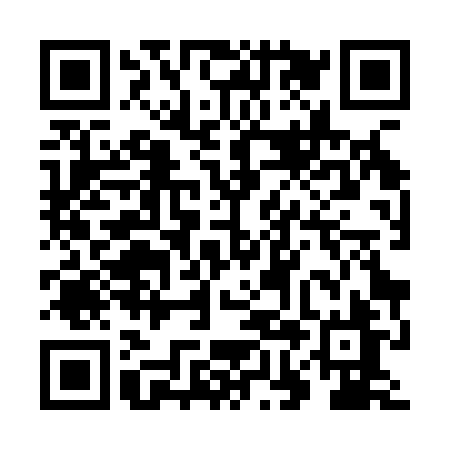 Ramadan times for Sasek, PolandMon 11 Mar 2024 - Wed 10 Apr 2024High Latitude Method: Angle Based RulePrayer Calculation Method: Muslim World LeagueAsar Calculation Method: HanafiPrayer times provided by https://www.salahtimes.comDateDayFajrSuhurSunriseDhuhrAsrIftarMaghribIsha11Mon4:024:026:0011:463:355:345:347:2412Tue4:004:005:5711:463:375:365:367:2613Wed3:573:575:5511:463:395:375:377:2814Thu3:543:545:5311:453:405:395:397:3015Fri3:523:525:5011:453:425:415:417:3316Sat3:493:495:4811:453:435:435:437:3517Sun3:463:465:4511:453:455:455:457:3718Mon3:443:445:4311:443:465:475:477:3919Tue3:413:415:4011:443:485:495:497:4120Wed3:383:385:3811:443:495:505:507:4321Thu3:353:355:3611:433:515:525:527:4522Fri3:323:325:3311:433:525:545:547:4823Sat3:303:305:3111:433:545:565:567:5024Sun3:273:275:2811:423:555:585:587:5225Mon3:243:245:2611:423:566:006:007:5426Tue3:213:215:2311:423:586:026:027:5727Wed3:183:185:2111:423:596:036:037:5928Thu3:153:155:1811:414:016:056:058:0129Fri3:123:125:1611:414:026:076:078:0430Sat3:093:095:1411:414:036:096:098:0631Sun4:064:066:1112:405:057:117:119:081Mon4:034:036:0912:405:067:137:139:112Tue3:593:596:0612:405:087:147:149:133Wed3:563:566:0412:395:097:167:169:164Thu3:533:536:0112:395:107:187:189:185Fri3:503:505:5912:395:127:207:209:216Sat3:473:475:5712:395:137:227:229:237Sun3:433:435:5412:385:147:247:249:268Mon3:403:405:5212:385:157:257:259:299Tue3:373:375:4912:385:177:277:279:3110Wed3:333:335:4712:385:187:297:299:34